Narracion y cuenta cuentosEvidencias de Mayo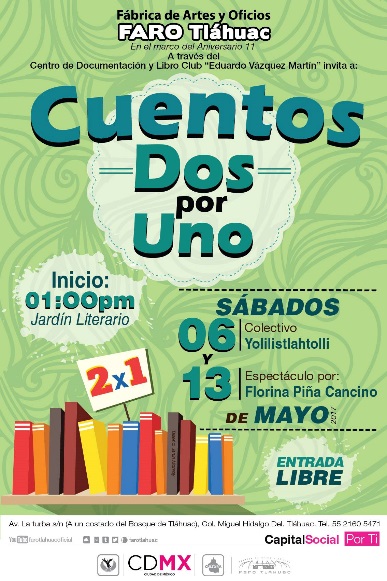                                                     Narración oral 6 de mayo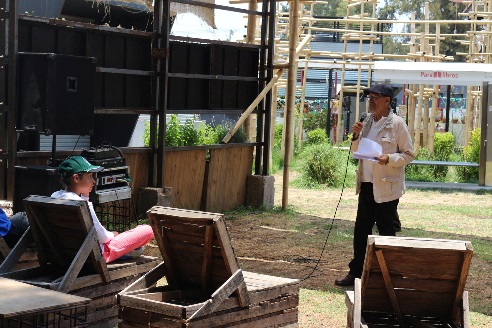 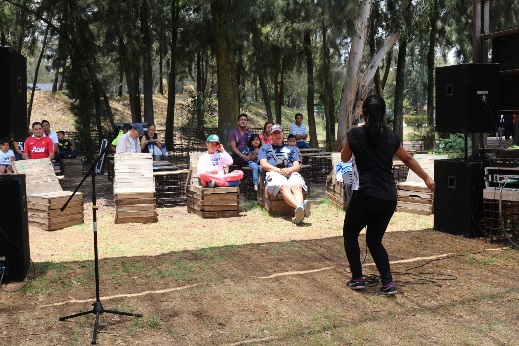 Narración oral 13 de mayo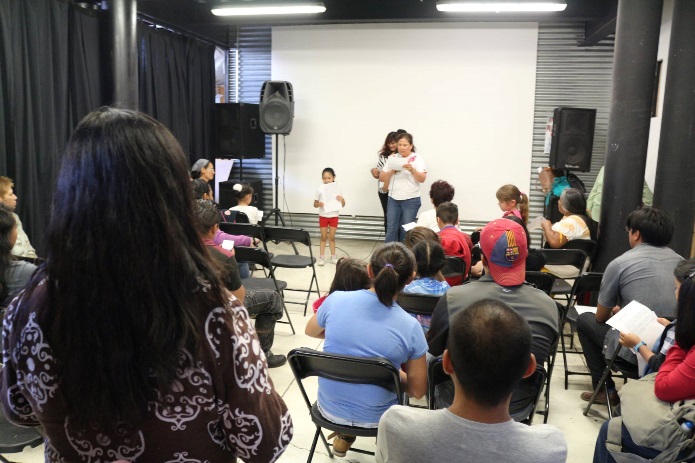 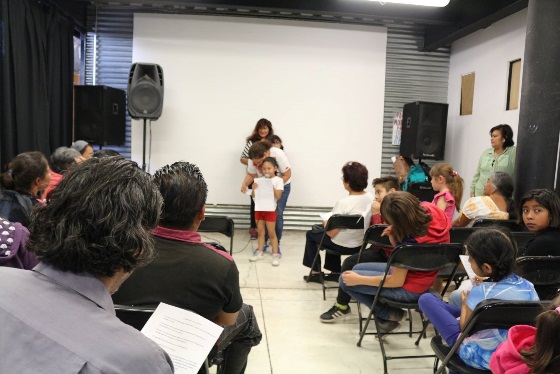 	Resultado del taller de narración oral infantil II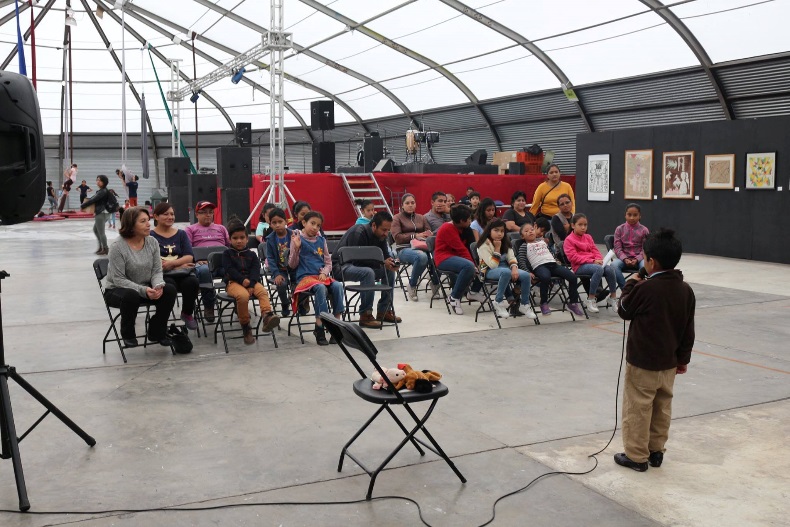 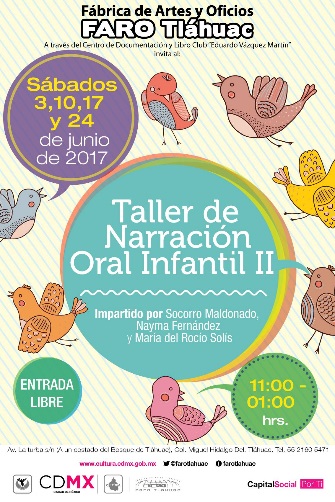 Narraciones orales 3 de junio 2017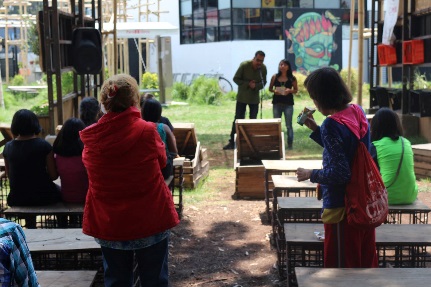 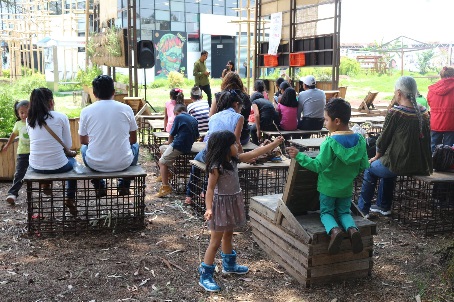 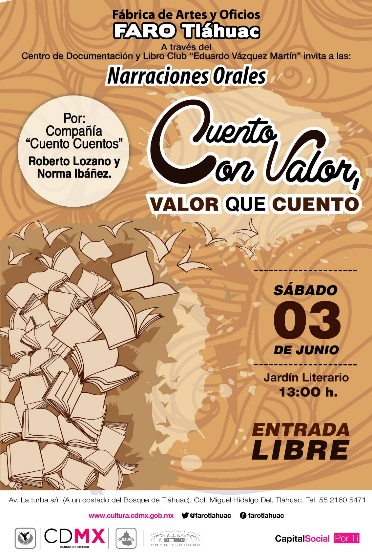 Narraciones orales 10 de junio 2017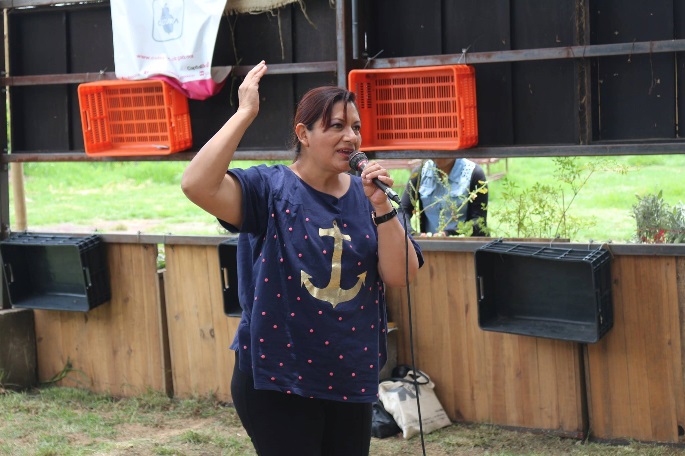 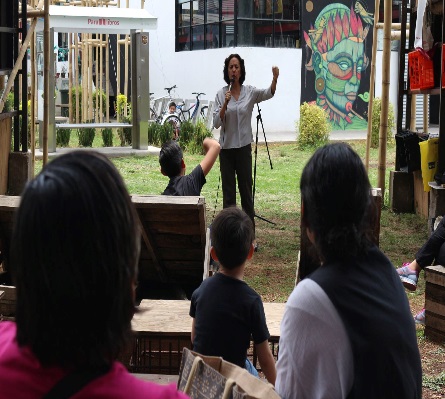 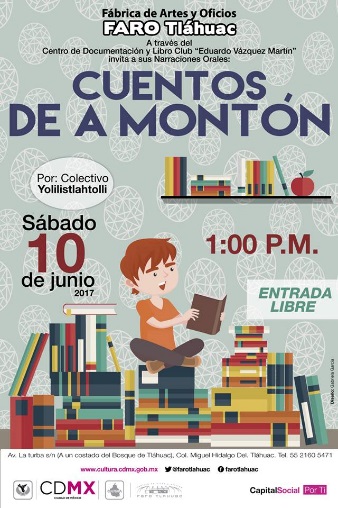 	Narraciones orales 17 de junio 2017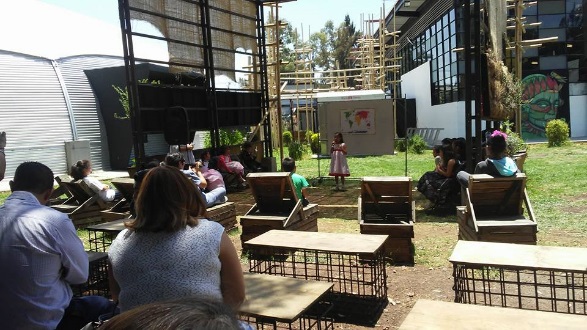 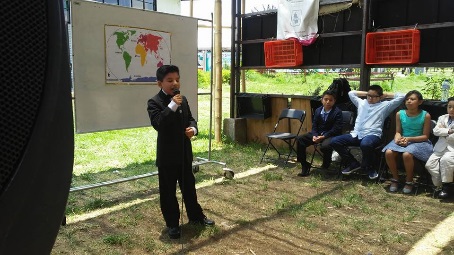 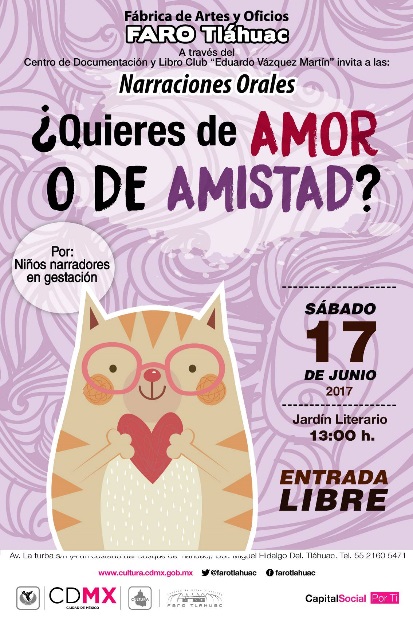 Narraciones orales 24 de junio 2017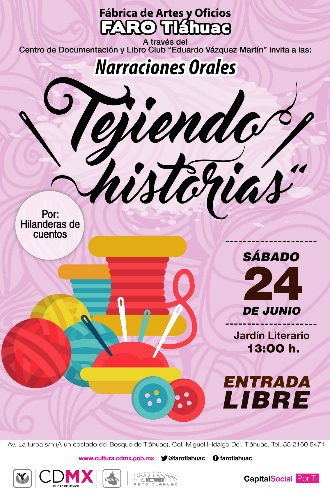 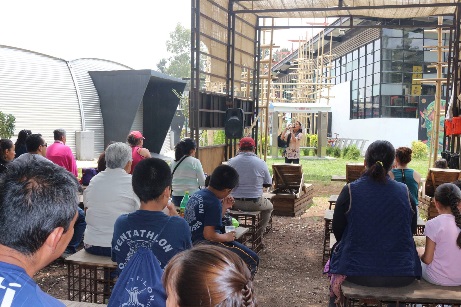 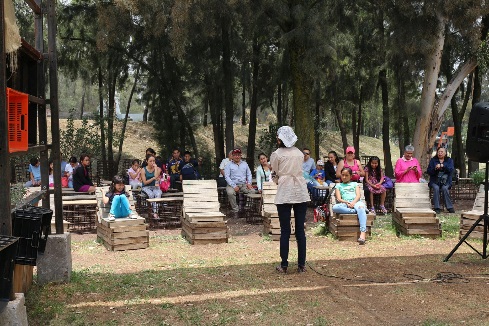 